ИЗМЕРИТЕЛЬСВЕТОВОГО КОЭФФИЦИЕНТА ПРОПУСКАНИЯ СПЕКТРАЛЬНО НЕСЕЛЕКТИВНЫХ СТЕКОЛ “БЛИК-Н”Методика поверкиОООР.770802.003Д1Настоящая методика поверки распространяется на измеритель светового коэффициента пропускания спектрально – неселективных стекол “Блик-Н” (далее – измеритель), предназначенный для определения светового коэффициента пропускания автомобильных стекол и устанавливает методы и средства первичной поверки при выпуске измерителей из производства и после ремонта, периодической поверки в процессе эксплуатации.Межповерочный интервал - 1 год.1. ОПЕРАЦИИ ПОВЕРКИПри проведении поверки должны быть выполнены операции, указанные в таблице 1:Таблица 1При получении отрицательного результата при проведении какой-либо из операций поверка прекращается.2. СРЕДСТВА ПОВЕРКИПри проведении поверки должны применяться средства поверки, указанные в таблице 2.Таблица 2 Примечание: Перечисленные оборудование и средства измерений могут быть заменены другими, обеспечивающими требуемую точность измерений.3. УСЛОВИЯ ПОВЕРКИПри проведении поверки должны соблюдаться следующие условия:температура окружающего воздуха от 15 оС до 35 оС;относительная влажность воздуха от 30 до 80 %;атмосферное давление от 84,0 до 106,7 кПа;отсутствие вибрации, тряски, ударов;питание (12,0 ± 1,5) В постоянного тока.4. ПОДГОТОВКА К ПОВЕРКЕПеред проведением поверки следует выполнить следующие подготовительные работы: а) подготовить к работе средства поверки в соответствии с требованиями эксплуатационной документации на них;б) проверить чистоту оптических элементов, при необходимости произвести их чистку;в) выдержать измерители в помещении, в котором проводится поверка, в течение не менее 2 ч.5. ПРОВЕДЕНИЕ ПОВЕРКИ Внешний осмотрПри проведении внешнего осмотра должно быть установлено соответствие измерителя следующим требованиям:а) на наружных поверхностях не должно быть повреждений и дефектов, влияющих на работу измерителя;б) комплектность и маркировка должны соответствовать Руководству по эксплуатации;в) в разделе “Свидетельство о приемке” РЭ должны быть печать и подпись представителя ОТК (при первичной поверке).Измеритель считается выдержавшим проверку, если он соответствует перечисленным выше требованиям.Опробование Подключают измеритель к источнику постоянного тока.Устанавливают выходное напряжение на источнике постоянного тока 12 В.Включают измеритель. Вращая ручку РЕГУЛИРОВКА убедиться в том, что все сегменты дисплея находятся в рабочем состоянии.Прогревают измеритель не менее 2 минут.Достают из гнезд измерителя передающую и приемную головки.Помещают технологическую оправу толщиной 3 мм между передающей и приемной головками и с помощью ручки РЕГУЛИРОВКА, расположенного на передней панели, устанавливают показания прибора 100%.Повторяют п. 5.2.6 с пустой оправой толщиной 10 мм из комплекта светофильтров "Репер".Результаты опробования считают положительными, если при использовании оправ толщиной 3 и 10 мм устанавливается значение 100 % светового коэффициента пропускания.Определение абсолютной погрешности измерения светового коэффициента пропусканияПодключают измеритель к источнику постоянного тока.Устанавливают выходное напряжение на источнике постоянного тока 12 В.Включают измеритель и прогревают не менее 2 минут.Достают из гнезд измерителя передающую и приемную головки.Между передающей и приемной головками измерителя помещают пустую оправу из комплекта «Репер» и с помощью ручки РЕГУЛИРОВКА, расположенного на передней панели, устанавливают показания прибора 100%.Не выключая измеритель, вместо пустой оправы поочередно помещают светофильтры из комплекта "Репер", фиксируя показания измерителя.Повторить п.5.3.6 еще 4 раза.Вычисляют среднее арифметическое показаний ,%, для каждого светофильтра j по формуле:                                                                    ,где  - показания измерителя для светофильтра j, %.Вычисляют абсолютную погрешность измерения светового коэффициента пропускания , %, каждого светофильтра по формуле:,где  - действительный световой коэффициент пропускания светофильтра j, %.Результаты поверки считают положительными, если абсолютная погрешность измерения светового коэффициента пропускания находится в пределах 2 %.6. ОФОРМЛЕНИЕ РЕЗУЛЬТАТОВ ПОВЕРКИПоложительные результаты поверки оформляются в соответствии с ПР 50.2.006 свидетельством установленной формы при периодической поверке или нанесением поверительного клейма в разделе “Свидетельство о приемке” РЭ при выпуске из производства.Отрицательные результаты поверки оформляют извещением о непригодности по форме приложения 2 ПР 50.2.006.Форма протокола поверки приведена в приложении А.ПРИЛОЖЕНИЕ А(рекомендуемое)ПРОТОКОЛ ПОВЕРКИЗав.N______Дата выпуска________________Дата поверки________________Условия поверки: 	температура окружающего воздуха ___________относительная влажность ____________________Средства поверки 1. Результаты внешнего осмотра ____________________________2. Результаты опробования _________________________________3. Результаты определения метрологических характеристик 3.1. Определение диапазона и абсолютной погрешности измерений4. Заключение __________________________________________________________  Поверитель:     ____________________________________ЛИСТ РЕГИСТРАЦИИ ИЗМЕНЕНИЙФорма 2 ГОСТ 2.503-74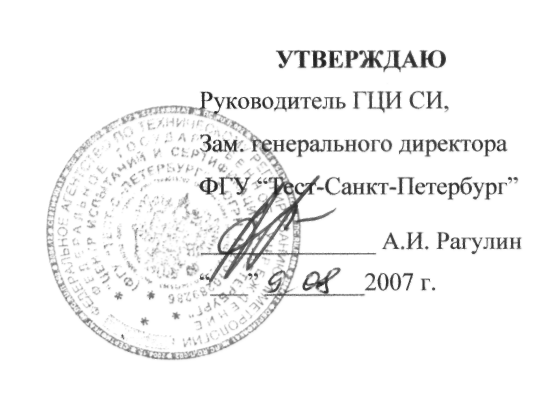 Наименование операцииНомер пункта методики поверкиПроведение операции приПроведение операции приНаименование операцииНомер пункта методики поверкипервичнойповеркепериодической поверке1. Внешний осмотр5.1ДаДа2. Опробование 5.2ДаДа3. Определение абсолютной погрешности измерения светового коэффициента пропускания5.3ДаДаНомер пункта НТД по поверкеНаименование и тип (условное обозначение) основного или вспомогательного средства поверки; обозначение нормативного документа, регламентирующего технические требования, и(или) метрологические и основные технические характеристики средства поверки5.2Психрометр аспирационный М34, ТУ 25-2607.054-85; температура от минус 25 до 50 0С, влажность от 10 до 100 % при температуре от 5 до 40 0C Мегомметр 4100/3, напряжение 500 В, КТ 2,5 Секундомер СДСПр-1-2, ТУ 25-1819.0021-90, КТ 2Источник питания постоянного тока Б5-43А; Рг3.233.001 ТУ5.3Источник питания постоянного тока Б5-43А; Рг3.233.001 ТУКомплект светофильтров “Репер”, Госреестр № 19485-00, от 60 до 80 %, ПГ 0,5 %НаименованиеСветовой коэф-т пропускания, %Срок очередной поверкиСКП с/ф, , %Результаты измерений, , %Результаты измерений, , %Результаты измерений, , %Результаты измерений, , %Результаты измерений, , %Ср. арифм. значение,, %Абсолютная погрешность,, %СКП с/ф, , %12345Ср. арифм. значение,, %Абсолютная погрешность,, %Лист регистрации измененийЛист регистрации измененийЛист регистрации измененийЛист регистрации измененийЛист регистрации измененийЛист регистрации измененийЛист регистрации измененийЛист регистрации измененийЛист регистрации измененийЛист регистрации измененийИзм.Номера листовНомера листовНомера листовНомера листовВсего листов в докум.№ документаВходящий № сопроводительного документа и датаПодпДатаИзм.измененныхзамененныхновыханнулированныхВсего листов в докум.№ документаВходящий № сопроводительного документа и датаПодпДата